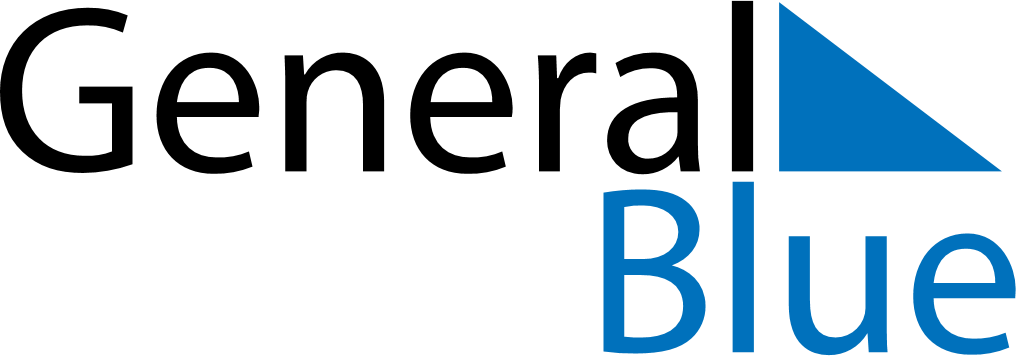 Weekly CalendarJuly 28, 2019 - August 3, 2019Weekly CalendarJuly 28, 2019 - August 3, 2019Weekly CalendarJuly 28, 2019 - August 3, 2019Weekly CalendarJuly 28, 2019 - August 3, 2019Weekly CalendarJuly 28, 2019 - August 3, 2019Weekly CalendarJuly 28, 2019 - August 3, 2019SUNDAYJul 28MONDAYJul 29MONDAYJul 29TUESDAYJul 30WEDNESDAYJul 31THURSDAYAug 01FRIDAYAug 02SATURDAYAug 03